 Master Brewers District Online Registration Request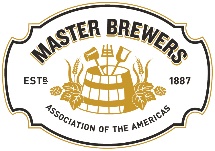 Event Name 	Begin Date 	 End Date 	Start Time 	 End Time 	Venue 	Address 	City/State 	   Check that you have read and agree to the following: The District is aware of the Master Brewers Expected Behavior Policy and agrees to present the policy verbally or in writing to attendees at the beginning of the meeting. Meeting RegistrationRegistration Fees Provide fees and cut off dates for all registration types (member, nonmember, student) and fee structure (early, regular, late), as applicable. Credit card (VISA, MC, Amex, Discover) and Paypal payments are accepted for online registrations.
Are you planning any ticketed events during your meeting?   Yes      No  
If yes, specify the name of the event(s), pricing, and maximum number?_______________________________
Also indicate if full meeting registration is required to attend ticketed event.   Yes      No  Complimentary registrations (speakers, etc.)?        Yes      No   (if yes, please enter name and email addresses for those to receive complimentary registrations)Refunds/Cancellations Full refunds will be given unless cancellation details are specified.Are refunds allowed? If yes, last date to receive refund? 	Cancellation fee (if any) $	Registration Close Registration will remain open through the meeting unless date and/or capacity are specified.Close date: __________________________________________________ Max capacity: _______________________________________________ Meeting SponsorshipsSponsorship Levels Credit card [VISA, MC, Amex, Discover] and PayPal are accepted for online sponsorships.Refunds/CancellationsRefunds allowed? If yes, last date to receive refund? 	Cancellation fee (if any) $	Onsite paymentIf you have internet access at the meeting, attendee and sponsor registrations can be completed online.  Cash registration payments can be collected onsite. Otherwise, please accept payment at the meeting and fax to Master Brewers, Attn: Tori Clark. We do not recommend sending credit card information via e-mail since it is not secure.Processing and Setup Fees3.5% transaction fee will be charged on all registration and sponsorship revenue collected.Master Brewers will provide the final list of registrants as an Excel file so that you can merge and print your own badges. Organizer contact and Report informationName	Company 	Email 	Send registration report to organizer each week during registration period?         Yes          NoEmail completed form to mbaameetings@scisoc.org.  Registration links will be provided within 1-3 business days. Thank you!Early fee (if applicable)Regular FeeLate Fee (if applicable)Cut off dates05/15/2019N/AMemberNonmemberStudentAmount per sponsorship Maximum No. of Sponsorships, if anySponsorship Title What Does Sponsorship Include?EXAMPLE$5005
(If no limit, leave blank)PremiumLogo on home page, sponsorship of social, transportation, break, etc. Level 1Level 2Level 3Level 4